Sara Cobb, PhDDr. Sara Cobb has a Ph.D. in Communication (UMASS Amherst) and is the Drucie French Cumbie Chair at the Carter School for Peace and Conflict Resolution at George Mason University, where she was, from 2001-2009, the dean/director. In her current role as faculty, she teaches and conducts research on the relationship between narrative and conflict. She is also the Director of the Center for the Study of Narrative and Conflict Resolution at the Carter School for Peace and Conflict Resolution, which provides a hub for scholarship on narrative approaches to conflict analysis and resolution. She is co-editor of the journal Narrative and Conflict: Explorations in Theory and Practice.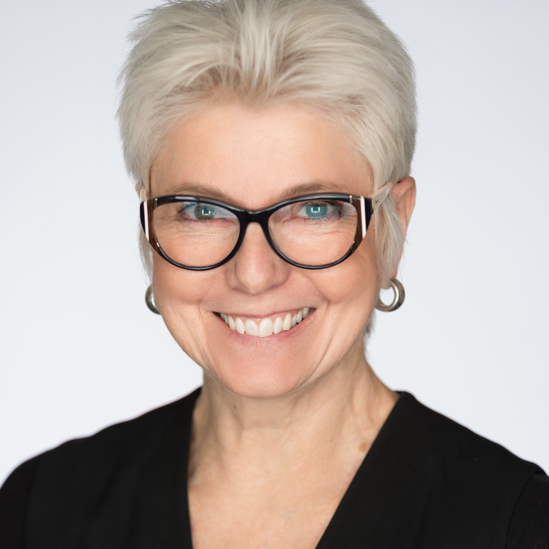 Dr. Cobb is widely published. Her book, Speaking of Violence: The Politics and Poetics of Narrative in Conflict Resolution (Oxford University Press) lays out the theoretical basis for a narrative lens on both conflict analysis and conflict resolution; this perspective presumes that conflict is a struggle over meaning, anchored in and by the stories we tell. Formerly Executive Director of the Program on Negotiation at Harvard Law School, she has been a leader in the fields of negotiation and conflict resolution studies, conducting narrative research on environmental conflicts, complex adaptive conflict systems, serious games (wargames), and, more recently, risk reduction within polarized, as well as violent narrative landscapes.